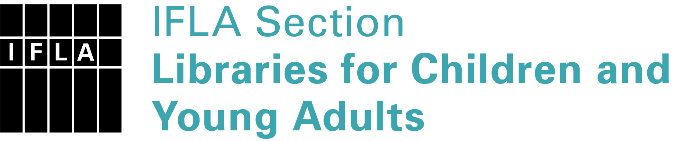 
Sister Libraries for Children & Young Adults’ Reading
Registration formTimestamp01/01/2022 19:08:03Name of participating institutionBiblioteca J.M. Colubi (IES Albero, Alcalá de Guadaíra, Seville, Spain)Type of the library or institutionSchool libraryName of contact personAlberto Zambrana RamírezEmail of contact personalbertozambrana@iesalbero.es CountrySpainOther contact detailsLanguages spoken by the staffEnglish, Spanish, ItalianLanguages spoken and read by the children/young adult patronsSpanish, EnglishNumber of staff in the children and young adults section including employees and volunteersMore than 20Current library programs for children and young adultsCountries preferred for partnershipEnglish-speaking countriesReasons for wanting a Sister Library partnershipProfessional exchange of ideas and experiences, Communication, networkingAnything else you'd like to sayWe would like to get information about the possibilities of creating a partnership with other school libraries that might potentially be interested in establishing a partnership with our school